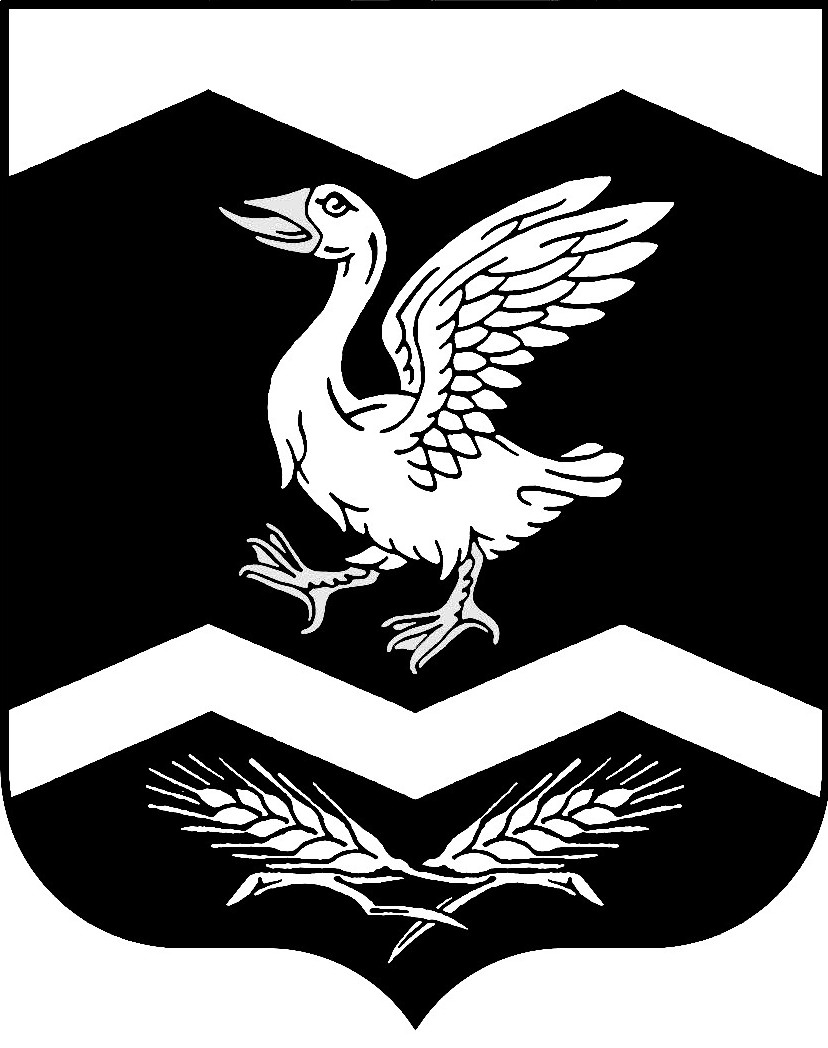 КУРГАНСКАЯ ОБЛАСТЬШАДРИНСКИЙ РАЙОНАДМИНИСТРАЦИЯ  КРАСНОМЫЛЬСКОГО СЕЛЬСОВЕТАПОСТАНОВЛЕНИЕ    От  29. 04. 2021 г.  №  37     с. КрасномыльскоеОб исполнении бюджета Красномыльского сельсовета за 3 месяца 2021 года          В соответствии со ст. 264.2 БК РФ и ст. 7 Устава муниципального образования Красномыльского сельсоветаПОСТАНОВЛЯЮ:1.   Утвердить отчет об исполнение бюджета Красномыльского сельсовета за 3 месяца 2021 года по расходам и доходам, согласно приложений 1-5.2. Настоящее постановление обнародовать на стенде информации в администрации сельсовета.3.  Контроль за выполнением данного постановления оставляю за собой.      Глава Красномыльского сельсовета:                                              Г.А.СтародумоваКрасномыльского сельсоветаКрасномыльского сельсоветаКрасномыльского сельсоветаКрасномыльского сельсоветаКрасномыльского сельсоветаот  29.04.2021 г.  №  37 «Об исполнении от  29.04.2021 г.  №  37 «Об исполнении от  29.04.2021 г.  №  37 «Об исполнении от  29.04.2021 г.  №  37 «Об исполнении от  29.04.2021 г.  №  37 «Об исполнении бюджета Красномыльского сельсовета бюджета Красномыльского сельсовета бюджета Красномыльского сельсовета бюджета Красномыльского сельсовета бюджета Красномыльского сельсовета за 3 месяца 2021 года»за 3 месяца 2021 года»за 3 месяца 2021 года»за 3 месяца 2021 года»за 3 месяца 2021 года»Исполнение бюджета Красномыльского сельсовета за 3 месяца 2021 годаИсполнение бюджета Красномыльского сельсовета за 3 месяца 2021 годаИсполнение бюджета Красномыльского сельсовета за 3 месяца 2021 годаИсполнение бюджета Красномыльского сельсовета за 3 месяца 2021 годаИсполнение бюджета Красномыльского сельсовета за 3 месяца 2021 годаИсполнение бюджета Красномыльского сельсовета за 3 месяца 2021 годаИсполнение бюджета Красномыльского сельсовета за 3 месяца 2021 годаИсполнение бюджета Красномыльского сельсовета за 3 месяца 2021 годаИсполнение бюджета Красномыльского сельсовета за 3 месяца 2021 годаИсполнение бюджета Красномыльского сельсовета за 3 месяца 2021 годаДоходная часть: За 3 месяца 2021 года назначено доходов по бюджету 5895,1 тыс.рублейДоходная часть: За 3 месяца 2021 года назначено доходов по бюджету 5895,1 тыс.рублейДоходная часть: За 3 месяца 2021 года назначено доходов по бюджету 5895,1 тыс.рублейДоходная часть: За 3 месяца 2021 года назначено доходов по бюджету 5895,1 тыс.рублейДоходная часть: За 3 месяца 2021 года назначено доходов по бюджету 5895,1 тыс.рублейДоходная часть: За 3 месяца 2021 года назначено доходов по бюджету 5895,1 тыс.рублейДоходная часть: За 3 месяца 2021 года назначено доходов по бюджету 5895,1 тыс.рублейДоходная часть: За 3 месяца 2021 года назначено доходов по бюджету 5895,1 тыс.рублейДоходная часть: За 3 месяца 2021 года назначено доходов по бюджету 5895,1 тыс.рублейДоходная часть: За 3 месяца 2021 года назначено доходов по бюджету 5895,1 тыс.рублейДоходная часть: За 3 месяца 2021 года назначено доходов по бюджету 5895,1 тыс.рублейВ том числе:В том числе:В том числе:В том числе:НазначеноНазначеноИсполненоИсполненоПроцент исполненияПроцент исполненияГосударственная пошлинаГосударственная пошлинаГосударственная пошлинаГосударственная пошлина2,02,01,01,050,050,0Доходы от перечисления части прибылиДоходы от перечисления части прибылиДоходы от перечисления части прибылиДоходы от перечисления части прибыли15,015,00,00,00,00,0Доходы от продажи земельных участковДоходы от продажи земельных участковДоходы от продажи земельных участковДоходы от продажи земельных участков0,00,0333,7333,7100,0100,0Доходы от денежных взысканий Доходы от денежных взысканий Доходы от денежных взысканий Доходы от денежных взысканий 100,0100,0Дотация на выравнивание Дотация на выравнивание Дотация на выравнивание Дотация на выравнивание 447,3447,3111,8111,825,025,0Дотация на сбалансированностьДотация на сбалансированностьДотация на сбалансированностьДотация на сбалансированность3884,03884,01276,91276,932,932,9СубвенцииСубвенцииСубвенцииСубвенции133,8133,827,227,220,320,3Прочие безвозмездные поступления в бюджеты сельских поселенийПрочие безвозмездные поступления в бюджеты сельских поселенийПрочие безвозмездные поступления в бюджеты сельских поселенийПрочие безвозмездные поступления в бюджеты сельских поселений300,0300,06,96,92,32,3Акцизы Акцизы Акцизы Акцизы 431,0431,097,197,122,522,5Налог на доходы физических лицНалог на доходы физических лицНалог на доходы физических лицНалог на доходы физических лиц252,0252,039,239,215,615,6Единый сельскохозяйственный налог Единый сельскохозяйственный налог Единый сельскохозяйственный налог Единый сельскохозяйственный налог 0,00,01,21,2100,0100,0Налог на имущество физических лицНалог на имущество физических лицНалог на имущество физических лицНалог на имущество физических лиц45,045,0-0,5-0,5-1,1-1,1Земельный налогЗемельный налогЗемельный налогЗемельный налог385,0385,016,716,74,34,3ИТОГОИТОГОИТОГОИТОГО5895,15895,11911,21911,232,432,4Расходная часть: За 3 месяца 2021 года назначено расходов по бюджету 5895,1 тыс.рублейРасходная часть: За 3 месяца 2021 года назначено расходов по бюджету 5895,1 тыс.рублейРасходная часть: За 3 месяца 2021 года назначено расходов по бюджету 5895,1 тыс.рублейРасходная часть: За 3 месяца 2021 года назначено расходов по бюджету 5895,1 тыс.рублейРасходная часть: За 3 месяца 2021 года назначено расходов по бюджету 5895,1 тыс.рублейРасходная часть: За 3 месяца 2021 года назначено расходов по бюджету 5895,1 тыс.рублейРасходная часть: За 3 месяца 2021 года назначено расходов по бюджету 5895,1 тыс.рублейРасходная часть: За 3 месяца 2021 года назначено расходов по бюджету 5895,1 тыс.рублейРасходная часть: За 3 месяца 2021 года назначено расходов по бюджету 5895,1 тыс.рублейРасходная часть: За 3 месяца 2021 года назначено расходов по бюджету 5895,1 тыс.рублейРасходная часть: За 3 месяца 2021 года назначено расходов по бюджету 5895,1 тыс.рублейВ том числе:В том числе:В том числе:НазначеноНазначеноНазначеноИсполненоИсполненоПроцент исполненияПроцент исполненияГлаваГлаваГлава392,8392,8392,864,864,816,516,5УправлениеУправлениеУправление781,3781,3781,3122,3122,315,715,7Резервный фондРезервный фондРезервный фонд38,038,038,00,00,00,00,0Иные бюджетные ассигнованияИные бюджетные ассигнованияИные бюджетные ассигнования1,51,51,51,51,5100,0100,0ВУСВУСВУС100,4100,4100,414,814,814,714,7Пожарный постПожарный постПожарный пост1020,81020,81020,8269,0269,026,426,4Дорожный фондДорожный фондДорожный фонд431,0431,0431,087,687,620,320,3Другие вопросы в области национальной экономикиДругие вопросы в области национальной экономикиДругие вопросы в области национальной экономики5,05,05,05,05,0100,0100,0БлагоустройствоБлагоустройствоБлагоустройство92,292,292,217,217,218,718,7ХозгруппаХозгруппаХозгруппа587,7587,7587,7108,7108,718,518,5ЖКХЖКХЖКХ1125,71125,71125,7325,3325,328,928,9КлубКлубКлуб1316,31316,31316,3352,0352,026,726,7СпортСпортСпорт2,42,42,42,42,4100,0100,0ИТОГОИТОГОИТОГО5895,15895,15895,11370,61370,623,223,2Глава Красномыльского  сельсовета                                          Стародумова Г.А.Глава Красномыльского  сельсовета                                          Стародумова Г.А.Глава Красномыльского  сельсовета                                          Стародумова Г.А.Глава Красномыльского  сельсовета                                          Стародумова Г.А.Глава Красномыльского  сельсовета                                          Стародумова Г.А.Глава Красномыльского  сельсовета                                          Стародумова Г.А.Глава Красномыльского  сельсовета                                          Стародумова Г.А.Глава Красномыльского  сельсовета                                          Стародумова Г.А.Глава Красномыльского  сельсовета                                          Стародумова Г.А.Глава Красномыльского  сельсовета                                          Стародумова Г.А.Приложение 2Приложение 2Приложение 2Приложение 2Приложение 2Приложение 2Приложение 2Приложение 2Приложение 2к постановлению Администрациик постановлению Администрациик постановлению Администрациик постановлению Администрациик постановлению Администрациик постановлению Администрациик постановлению Администрациик постановлению Администрациик постановлению АдминистрацииКрасномыльского сельсоветаКрасномыльского сельсоветаКрасномыльского сельсоветаКрасномыльского сельсоветаКрасномыльского сельсоветаКрасномыльского сельсоветаКрасномыльского сельсоветаКрасномыльского сельсоветаКрасномыльского сельсоветаот  29.04.2020 г.  № 37 «Об исполнении от  29.04.2020 г.  № 37 «Об исполнении от  29.04.2020 г.  № 37 «Об исполнении от  29.04.2020 г.  № 37 «Об исполнении от  29.04.2020 г.  № 37 «Об исполнении от  29.04.2020 г.  № 37 «Об исполнении от  29.04.2020 г.  № 37 «Об исполнении от  29.04.2020 г.  № 37 «Об исполнении от  29.04.2020 г.  № 37 «Об исполнении бюджета Красномыльского сельсовета бюджета Красномыльского сельсовета бюджета Красномыльского сельсовета бюджета Красномыльского сельсовета бюджета Красномыльского сельсовета бюджета Красномыльского сельсовета бюджета Красномыльского сельсовета бюджета Красномыльского сельсовета бюджета Красномыльского сельсовета за 9 месяцев 2020 года»за 9 месяцев 2020 года»за 9 месяцев 2020 года»за 9 месяцев 2020 года»за 9 месяцев 2020 года»за 9 месяцев 2020 года»за 9 месяцев 2020 года»за 9 месяцев 2020 года»за 9 месяцев 2020 года»Исполнение доходов бюджета Красномыльского сельсовета за 9 месяцев 2020 годаИсполнение доходов бюджета Красномыльского сельсовета за 9 месяцев 2020 годаИсполнение доходов бюджета Красномыльского сельсовета за 9 месяцев 2020 годаИсполнение доходов бюджета Красномыльского сельсовета за 9 месяцев 2020 годаИсполнение доходов бюджета Красномыльского сельсовета за 9 месяцев 2020 годаИсполнение доходов бюджета Красномыльского сельсовета за 9 месяцев 2020 годаИсполнение доходов бюджета Красномыльского сельсовета за 9 месяцев 2020 годаИсполнение доходов бюджета Красномыльского сельсовета за 9 месяцев 2020 годаКод бюджетной классификацииКод бюджетной классификацииНаименование групп, подгрупп, статей, подстатей, элементов, программ (подпрограмм), кодов экономической классификации доходовНаименование групп, подгрупп, статей, подстатей, элементов, программ (подпрограмм), кодов экономической классификации доходовНазначено тыс.рубНазначено тыс.рубИсполнено тыс.рубИсполнено тыс.рубИсполнено тыс.рубИсполнено тыс.рубИсполнено тыс.рубИсполнено тыс.руб1000000000000000010000000000000000ДОХОДЫДОХОДЫ1926,01926,0560,4560,4560,4560,4560,4560,41010000000000000010100000000000000НАЛОГИ НА ПРИБЫЛЬНАЛОГИ НА ПРИБЫЛЬ238,0238,0170,7170,7170,7170,7170,7170,71010200001000010010102000010000100Налог на доходы физических лиц Налог на доходы физических лиц 238,0238,0170,7170,7170,7170,7170,7170,71030000000000000010300000000000000НАЛОГИ НА ТОВАРЫ (РАБОТЫ, УСЛУГИ), РЕАЛИЗУЕМЫЕ НА ТЕРРИТОРИИ РОССИЙСКОЙ ФЕДЕРАЦИИНАЛОГИ НА ТОВАРЫ (РАБОТЫ, УСЛУГИ), РЕАЛИЗУЕМЫЕ НА ТЕРРИТОРИИ РОССИЙСКОЙ ФЕДЕРАЦИИ428,0428,0282,3282,3282,3282,3282,3282,31030200001000010010302000010000100Акцизы по подакцизным товарам (продукции), производимым на территории Российской ФедерацииАкцизы по подакцизным товарам (продукции), производимым на территории Российской Федерации428,0428,0282,3282,3282,3282,3282,3282,31050000000000000010500000000000000НАЛОГИ НА СОВОКУПНЫЙ ДОХОДНАЛОГИ НА СОВОКУПНЫЙ ДОХОД796,0796,09,39,39,39,39,39,31050301001000010010503010010000100Единый сельскохозяйственный налогЕдиный сельскохозяйственный налог796,0796,09,39,39,39,39,39,31060000000000000010600000000000000НАЛОГИ НА ИМУЩЕСТВОНАЛОГИ НА ИМУЩЕСТВО462,0462,080,380,380,380,380,380,31060100000000010010601000000000100Налог на имущество физических лицНалог на имущество физических лиц50,050,0-0,6-0,6-0,6-0,6-0,6-0,61060600000000010010606000000000100Земельный налогЗемельный налог412,0412,080,980,980,980,980,980,91080000000000000010800000000000000ГОСУДАРСТВЕННАЯ ПОШЛИНАГОСУДАРСТВЕННАЯ ПОШЛИНА2,02,02,02,02,02,02,02,01080400001000010010804000010000100Государственная пошлина за совершение нотариальных действий (за исключением действий, совершаемых консульскими учреждениями Российской Федерации)Государственная пошлина за совершение нотариальных действий (за исключением действий, совершаемых консульскими учреждениями Российской Федерации)2,02,02,02,02,02,02,02,01110000000000000011100000000000000ДОХОДЫ ОТ ИСПОЛЬЗОВАНИЯ ИМУЩЕСТВА, НАХОДЯЩЕГОСЯ В ГОСУДАРСТВЕННОЙ И МУНИЦИПАЛЬНОЙ СОБСТВЕННОСТИДОХОДЫ ОТ ИСПОЛЬЗОВАНИЯ ИМУЩЕСТВА, НАХОДЯЩЕГОСЯ В ГОСУДАРСТВЕННОЙ И МУНИЦИПАЛЬНОЙ СОБСТВЕННОСТИ0,00,015,415,415,415,415,415,41110701000000010011107010000000100Доходы от перечисления части прибыли государственных и муниципальных унитарных предприятий, остающейся после уплаты налогов и обязательных платежейДоходы от перечисления части прибыли государственных и муниципальных унитарных предприятий, остающейся после уплаты налогов и обязательных платежей0,00,014,514,514,514,514,514,51130000000000000011300000000000000ДОХОДЫ ОТ ОКАЗАНИЯ ПЛАТНЫХ УСЛУГ И КОМПЕНСАЦИИ ЗАТРАТ ГОСУДАРСТВАДОХОДЫ ОТ ОКАЗАНИЯ ПЛАТНЫХ УСЛУГ И КОМПЕНСАЦИИ ЗАТРАТ ГОСУДАРСТВА0,00,00,90,90,90,90,90,91130206000000010011302060000000100Доходы, поступающие в порядке возмещения расходов, понесенных в связи с эксплуатацией имуществаДоходы, поступающие в порядке возмещения расходов, понесенных в связи с эксплуатацией имущества0,00,00,90,90,90,90,90,91160000000000000011600000000000000ШТРАФЫ, САНКЦИИ, ВОЗМЕЩЕНИЕ УЩЕРБАШТРАФЫ, САНКЦИИ, ВОЗМЕЩЕНИЕ УЩЕРБА0,00,00,40,40,40,40,40,41161012000000010011610120000000100Доходы от денежных взысканий (штрафов), поступающие в счет погашения задолженности, образовавшейся до 1 января 2020 года, подлежащие зачислению в бюджеты бюджетной системы Российской Федерации по нормативам, действовавшим в 2019 годуДоходы от денежных взысканий (штрафов), поступающие в счет погашения задолженности, образовавшейся до 1 января 2020 года, подлежащие зачислению в бюджеты бюджетной системы Российской Федерации по нормативам, действовавшим в 2019 году0,00,00,40,40,40,40,40,42000000000000000020000000000000000БЕЗВОЗМЕЗДНЫЕ ПОСТУПЛЕНИЯБЕЗВОЗМЕЗДНЫЕ ПОСТУПЛЕНИЯ11237,411237,44648,44648,44648,44648,44648,44648,42021500110000010020215001100000100Дотации бюджетам сельских поселений на выравнивание бюджетной обеспеченностиДотации бюджетам сельских поселений на выравнивание бюджетной обеспеченности443,2443,2332,4332,4332,4332,4332,4332,42021500210000010020215002100000100Дотации бюджетам сельских поселений на поддержку мер по обеспечению сбалансированности бюджетовДотации бюджетам сельских поселений на поддержку мер по обеспечению сбалансированности бюджетов5492,85492,83633,03633,03633,03633,03633,03633,02022021610000010020220216100000100Субсидии бюджетам сельских поселений на осуществление дорожной деятельности в отношении автомобильных дорог общего пользования, а также капитального ремонта и ремонта дворовых территорий многоквартирных домов, проездов к дворовым территориям многоквартирных домов населенных пунктовСубсидии бюджетам сельских поселений на осуществление дорожной деятельности в отношении автомобильных дорог общего пользования, а также капитального ремонта и ремонта дворовых территорий многоквартирных домов, проездов к дворовым территориям многоквартирных домов населенных пунктов4816,04816,00,00,00,00,00,00,02023000000000010020230000000000100Субвенции бюджетам бюджетной системы Российской ФедерацииСубвенции бюджетам бюджетной системы Российской Федерации131,0131,077,977,977,977,977,977,92024900110000010020249001100000100Межбюджетные трансферты, передаваемые бюджетам сельских поселений, за счет средств резервного фонда Правительства Российской ФедерацииМежбюджетные трансферты, передаваемые бюджетам сельских поселений, за счет средств резервного фонда Правительства Российской Федерации54,454,454,454,454,454,454,454,42070502010000010020705020100000100Поступления от денежных пожертвований, предоставляемых физическими лицами получателям средств бюджетов сельских поселенийПоступления от денежных пожертвований, предоставляемых физическими лицами получателям средств бюджетов сельских поселений300,0300,0550,7550,7550,7550,7550,7550,7ВСЕГО ДОХОДОВВСЕГО ДОХОДОВ13163,413163,45208,85208,85208,85208,85208,85208,8Глава Красномыльского сельсовета                                         Г. А. СтародумоваГлава Красномыльского сельсовета                                         Г. А. СтародумоваГлава Красномыльского сельсовета                                         Г. А. СтародумоваГлава Красномыльского сельсовета                                         Г. А. СтародумоваГлава Красномыльского сельсовета                                         Г. А. СтародумоваГлава Красномыльского сельсовета                                         Г. А. СтародумоваГлава Красномыльского сельсовета                                         Г. А. СтародумоваГлава Красномыльского сельсовета                                         Г. А. СтародумоваПриложение 3Приложение 3Приложение 3Приложение 3Приложение 3Приложение 3Приложение 3Приложение 3Приложение 3Приложение 3Приложение 3к постановлению Администрациик постановлению Администрациик постановлению Администрациик постановлению Администрациик постановлению Администрациик постановлению Администрациик постановлению Администрациик постановлению Администрациик постановлению Администрациик постановлению Администрациик постановлению АдминистрацииКрасномыльского сельсоветаКрасномыльского сельсоветаКрасномыльского сельсоветаКрасномыльского сельсоветаКрасномыльского сельсоветаКрасномыльского сельсоветаКрасномыльского сельсоветаКрасномыльского сельсоветаКрасномыльского сельсоветаКрасномыльского сельсоветаКрасномыльского сельсоветаот   29.04.2021 г.  №  37 «Об исполнении от   29.04.2021 г.  №  37 «Об исполнении от   29.04.2021 г.  №  37 «Об исполнении от   29.04.2021 г.  №  37 «Об исполнении от   29.04.2021 г.  №  37 «Об исполнении от   29.04.2021 г.  №  37 «Об исполнении от   29.04.2021 г.  №  37 «Об исполнении от   29.04.2021 г.  №  37 «Об исполнении от   29.04.2021 г.  №  37 «Об исполнении от   29.04.2021 г.  №  37 «Об исполнении от   29.04.2021 г.  №  37 «Об исполнении бюджета Красномыльского сельсовета бюджета Красномыльского сельсовета бюджета Красномыльского сельсовета бюджета Красномыльского сельсовета бюджета Красномыльского сельсовета бюджета Красномыльского сельсовета бюджета Красномыльского сельсовета бюджета Красномыльского сельсовета бюджета Красномыльского сельсовета бюджета Красномыльского сельсовета бюджета Красномыльского сельсовета за 3 месяца 2021 года»за 3 месяца 2021 года»за 3 месяца 2021 года»за 3 месяца 2021 года»за 3 месяца 2021 года»за 3 месяца 2021 года»за 3 месяца 2021 года»за 3 месяца 2021 года»за 3 месяца 2021 года»за 3 месяца 2021 года»за 3 месяца 2021 года»Распределение бюджетных ассигнований бюджета поселения на 3 месяца 2021 года по разделам и подразделам классификации расходов бюджетаРаспределение бюджетных ассигнований бюджета поселения на 3 месяца 2021 года по разделам и подразделам классификации расходов бюджетаРаспределение бюджетных ассигнований бюджета поселения на 3 месяца 2021 года по разделам и подразделам классификации расходов бюджетаРаспределение бюджетных ассигнований бюджета поселения на 3 месяца 2021 года по разделам и подразделам классификации расходов бюджетаРаспределение бюджетных ассигнований бюджета поселения на 3 месяца 2021 года по разделам и подразделам классификации расходов бюджетаРаспределение бюджетных ассигнований бюджета поселения на 3 месяца 2021 года по разделам и подразделам классификации расходов бюджетаРаспределение бюджетных ассигнований бюджета поселения на 3 месяца 2021 года по разделам и подразделам классификации расходов бюджетаРаспределение бюджетных ассигнований бюджета поселения на 3 месяца 2021 года по разделам и подразделам классификации расходов бюджетаРаспределение бюджетных ассигнований бюджета поселения на 3 месяца 2021 года по разделам и подразделам классификации расходов бюджетаРаспределение бюджетных ассигнований бюджета поселения на 3 месяца 2021 года по разделам и подразделам классификации расходов бюджетаРаспределение бюджетных ассигнований бюджета поселения на 3 месяца 2021 года по разделам и подразделам классификации расходов бюджетаРаспределение бюджетных ассигнований бюджета поселения на 3 месяца 2021 года по разделам и подразделам классификации расходов бюджетаРаспределение бюджетных ассигнований бюджета поселения на 3 месяца 2021 года по разделам и подразделам классификации расходов бюджетаРаспределение бюджетных ассигнований бюджета поселения на 3 месяца 2021 года по разделам и подразделам классификации расходов бюджетаРаспределение бюджетных ассигнований бюджета поселения на 3 месяца 2021 года по разделам и подразделам классификации расходов бюджетаРаспределение бюджетных ассигнований бюджета поселения на 3 месяца 2021 года по разделам и подразделам классификации расходов бюджетаРаспределение бюджетных ассигнований бюджета поселения на 3 месяца 2021 года по разделам и подразделам классификации расходов бюджетаКодНаименованиие разделов и подразделовНаименованиие разделов и подразделовНаименованиие разделов и подразделовНаименованиие разделов и подразделовНаименованиие разделов и подразделовНаименованиие разделов и подразделовУточненный планУточненный планУточненный планИсполненоИсполненоИсполненоИсполненоПроцент исполненияПроцент исполненияПроцент исполнения0100ОБЩЕГОСУДАРТСВЕННЫЕ ВОПРОСЫОБЩЕГОСУДАРТСВЕННЫЕ ВОПРОСЫОБЩЕГОСУДАРТСВЕННЫЕ ВОПРОСЫОБЩЕГОСУДАРТСВЕННЫЕ ВОПРОСЫОБЩЕГОСУДАРТСВЕННЫЕ ВОПРОСЫОБЩЕГОСУДАРТСВЕННЫЕ ВОПРОСЫ1213,61213,61213,6188,6188,6188,6188,615,515,515,50102Функционирование высшего должностного лица субъекта РФ и муниципального образованияФункционирование высшего должностного лица субъекта РФ и муниципального образованияФункционирование высшего должностного лица субъекта РФ и муниципального образованияФункционирование высшего должностного лица субъекта РФ и муниципального образованияФункционирование высшего должностного лица субъекта РФ и муниципального образованияФункционирование высшего должностного лица субъекта РФ и муниципального образования392,8392,8392,864,864,864,864,816,516,516,50104Функционирование Правительства РФ, высших исполнительных органов государственной власти субъектов РФ, местных администрацийФункционирование Правительства РФ, высших исполнительных органов государственной власти субъектов РФ, местных администрацийФункционирование Правительства РФ, высших исполнительных органов государственной власти субъектов РФ, местных администрацийФункционирование Правительства РФ, высших исполнительных органов государственной власти субъектов РФ, местных администрацийФункционирование Правительства РФ, высших исполнительных органов государственной власти субъектов РФ, местных администрацийФункционирование Правительства РФ, высших исполнительных органов государственной власти субъектов РФ, местных администраций781,3781,3781,3122,3122,3122,3122,315,715,715,70111Резервные фондыРезервные фондыРезервные фондыРезервные фондыРезервные фондыРезервные фонды38,038,038,00,00,00,00,00,00,00,00113Другие общегосударственные вопросыДругие общегосударственные вопросыДругие общегосударственные вопросыДругие общегосударственные вопросыДругие общегосударственные вопросыДругие общегосударственные вопросы1,51,51,51,51,51,51,5100,0100,0100,00200НАЦИОНАЛЬНАЯ ОБОРОНАНАЦИОНАЛЬНАЯ ОБОРОНАНАЦИОНАЛЬНАЯ ОБОРОНАНАЦИОНАЛЬНАЯ ОБОРОНАНАЦИОНАЛЬНАЯ ОБОРОНАНАЦИОНАЛЬНАЯ ОБОРОНА100,4100,4100,414,814,814,814,814,714,714,70203Мобилизационная и вневойсковая подготовка Мобилизационная и вневойсковая подготовка Мобилизационная и вневойсковая подготовка Мобилизационная и вневойсковая подготовка Мобилизационная и вневойсковая подготовка Мобилизационная и вневойсковая подготовка 100,4100,4100,414,814,814,814,814,714,714,70300НАЦИОНАЛЬНАЯ БЕЗОПАСНОСТЬ И ПРАВООХРАНИТЕЛЬНАЯ ДЕЯТЕЛЬНОСТЬНАЦИОНАЛЬНАЯ БЕЗОПАСНОСТЬ И ПРАВООХРАНИТЕЛЬНАЯ ДЕЯТЕЛЬНОСТЬНАЦИОНАЛЬНАЯ БЕЗОПАСНОСТЬ И ПРАВООХРАНИТЕЛЬНАЯ ДЕЯТЕЛЬНОСТЬНАЦИОНАЛЬНАЯ БЕЗОПАСНОСТЬ И ПРАВООХРАНИТЕЛЬНАЯ ДЕЯТЕЛЬНОСТЬНАЦИОНАЛЬНАЯ БЕЗОПАСНОСТЬ И ПРАВООХРАНИТЕЛЬНАЯ ДЕЯТЕЛЬНОСТЬНАЦИОНАЛЬНАЯ БЕЗОПАСНОСТЬ И ПРАВООХРАНИТЕЛЬНАЯ ДЕЯТЕЛЬНОСТЬ1020,81020,81020,8269,0269,0269,0269,026,426,426,40310Обеспечение пожарной безопасностиОбеспечение пожарной безопасностиОбеспечение пожарной безопасностиОбеспечение пожарной безопасностиОбеспечение пожарной безопасностиОбеспечение пожарной безопасности1020,81020,81020,8269,0269,0269,0269,026,426,426,40400НАЦИОНАЛЬНАЯ ЭКОНОМИКАНАЦИОНАЛЬНАЯ ЭКОНОМИКАНАЦИОНАЛЬНАЯ ЭКОНОМИКАНАЦИОНАЛЬНАЯ ЭКОНОМИКАНАЦИОНАЛЬНАЯ ЭКОНОМИКАНАЦИОНАЛЬНАЯ ЭКОНОМИКА436,0436,0436,092,692,692,692,621,221,221,20409Дорожное хозяйство (дорожный фонд)Дорожное хозяйство (дорожный фонд)Дорожное хозяйство (дорожный фонд)Дорожное хозяйство (дорожный фонд)Дорожное хозяйство (дорожный фонд)Дорожное хозяйство (дорожный фонд)431,0431,0431,087,687,687,687,620,320,320,30412Другие вопросы в области национальной экономикиДругие вопросы в области национальной экономикиДругие вопросы в области национальной экономикиДругие вопросы в области национальной экономикиДругие вопросы в области национальной экономикиДругие вопросы в области национальной экономики5,05,05,05,05,05,05,0100,0100,0100,00500ЖИЛИЩНО-КОММУНАЛЬНОЕ ХОЗЯЙСТВОЖИЛИЩНО-КОММУНАЛЬНОЕ ХОЗЯЙСТВОЖИЛИЩНО-КОММУНАЛЬНОЕ ХОЗЯЙСТВОЖИЛИЩНО-КОММУНАЛЬНОЕ ХОЗЯЙСТВОЖИЛИЩНО-КОММУНАЛЬНОЕ ХОЗЯЙСТВОЖИЛИЩНО-КОММУНАЛЬНОЕ ХОЗЯЙСТВО679,9679,9679,9125,9125,9125,9125,918,518,518,50503БлагоустройствоБлагоустройствоБлагоустройствоБлагоустройствоБлагоустройствоБлагоустройство92,292,292,217,217,217,217,218,718,718,70505Другие вопросы в области жилищно - коммунального хозяйстваДругие вопросы в области жилищно - коммунального хозяйстваДругие вопросы в области жилищно - коммунального хозяйстваДругие вопросы в области жилищно - коммунального хозяйстваДругие вопросы в области жилищно - коммунального хозяйстваДругие вопросы в области жилищно - коммунального хозяйства587,7587,7587,7108,7108,7108,7108,718,518,518,50700ОБРАЗОВАНИЕОБРАЗОВАНИЕОБРАЗОВАНИЕОБРАЗОВАНИЕОБРАЗОВАНИЕОБРАЗОВАНИЕ1125,71125,71125,7325,3325,3325,3325,328,928,928,90709Другие вопросы в области образованияДругие вопросы в области образованияДругие вопросы в области образованияДругие вопросы в области образованияДругие вопросы в области образованияДругие вопросы в области образования1125,71125,71125,7325,3325,3325,3325,328,928,928,90800КУЛЬТУРА, КИНЕМАТОГРАФИЯКУЛЬТУРА, КИНЕМАТОГРАФИЯКУЛЬТУРА, КИНЕМАТОГРАФИЯКУЛЬТУРА, КИНЕМАТОГРАФИЯКУЛЬТУРА, КИНЕМАТОГРАФИЯКУЛЬТУРА, КИНЕМАТОГРАФИЯ1316,31316,31316,3352,0352,0352,0352,026,726,726,70801КультураКультураКультураКультураКультураКультура1316,31316,31316,3352,0352,0352,0352,026,726,726,71100ФИЗКУЛЬТУРА И СПОРТФИЗКУЛЬТУРА И СПОРТФИЗКУЛЬТУРА И СПОРТФИЗКУЛЬТУРА И СПОРТФИЗКУЛЬТУРА И СПОРТФИЗКУЛЬТУРА И СПОРТ2,42,42,42,42,42,42,4100,0100,0100,01101СпортСпортСпортСпортСпортСпорт2,42,42,42,42,42,42,4100,0100,0100,0Всего расходовВсего расходовВсего расходовВсего расходовВсего расходовВсего расходов5895,15895,15895,11370,61370,61370,61370,623,223,223,2Глава Красномыльского сельсовета                                                           Г.А.СтародумоваГлава Красномыльского сельсовета                                                           Г.А.СтародумоваГлава Красномыльского сельсовета                                                           Г.А.СтародумоваГлава Красномыльского сельсовета                                                           Г.А.СтародумоваГлава Красномыльского сельсовета                                                           Г.А.СтародумоваГлава Красномыльского сельсовета                                                           Г.А.СтародумоваГлава Красномыльского сельсовета                                                           Г.А.СтародумоваГлава Красномыльского сельсовета                                                           Г.А.СтародумоваГлава Красномыльского сельсовета                                                           Г.А.СтародумоваГлава Красномыльского сельсовета                                                           Г.А.СтародумоваГлава Красномыльского сельсовета                                                           Г.А.СтародумоваГлава Красномыльского сельсовета                                                           Г.А.СтародумоваГлава Красномыльского сельсовета                                                           Г.А.СтародумоваГлава Красномыльского сельсовета                                                           Г.А.СтародумоваГлава Красномыльского сельсовета                                                           Г.А.СтародумоваГлава Красномыльского сельсовета                                                           Г.А.СтародумоваГлава Красномыльского сельсовета                                                           Г.А.СтародумоваПриложение 4Приложение 4Приложение 4Приложение 4Приложение 4Приложение 4Приложение 4Приложение 4Приложение 4Приложение 4Приложение 4к постановлению Администрациик постановлению Администрациик постановлению Администрациик постановлению Администрациик постановлению Администрациик постановлению Администрациик постановлению Администрациик постановлению Администрациик постановлению Администрациик постановлению Администрациик постановлению АдминистрацииКрасномыльского сельсоветаКрасномыльского сельсоветаКрасномыльского сельсоветаКрасномыльского сельсоветаКрасномыльского сельсоветаКрасномыльского сельсоветаКрасномыльского сельсоветаКрасномыльского сельсоветаКрасномыльского сельсоветаКрасномыльского сельсоветаКрасномыльского сельсоветаот 29.04.2021г. № 37 "Об исполнении бюджетаот 29.04.2021г. № 37 "Об исполнении бюджетаот 29.04.2021г. № 37 "Об исполнении бюджетаот 29.04.2021г. № 37 "Об исполнении бюджетаот 29.04.2021г. № 37 "Об исполнении бюджетаот 29.04.2021г. № 37 "Об исполнении бюджетаот 29.04.2021г. № 37 "Об исполнении бюджетаот 29.04.2021г. № 37 "Об исполнении бюджетаот 29.04.2021г. № 37 "Об исполнении бюджетаот 29.04.2021г. № 37 "Об исполнении бюджетаот 29.04.2021г. № 37 "Об исполнении бюджетаКрасномыльского сельсоветаКрасномыльского сельсоветаКрасномыльского сельсоветаКрасномыльского сельсоветаКрасномыльского сельсоветаКрасномыльского сельсоветаКрасномыльского сельсоветаКрасномыльского сельсоветаКрасномыльского сельсоветаКрасномыльского сельсоветаКрасномыльского сельсоветаза 3 месяца 2021 годаза 3 месяца 2021 годаза 3 месяца 2021 годаза 3 месяца 2021 годаза 3 месяца 2021 годаза 3 месяца 2021 годаза 3 месяца 2021 годаза 3 месяца 2021 годаза 3 месяца 2021 годаза 3 месяца 2021 годаза 3 месяца 2021 годаВедомственная структура расходов бюджета Красномыльского сельсовета   за 3 месяца 2021 годаВедомственная структура расходов бюджета Красномыльского сельсовета   за 3 месяца 2021 годаВедомственная структура расходов бюджета Красномыльского сельсовета   за 3 месяца 2021 годаВедомственная структура расходов бюджета Красномыльского сельсовета   за 3 месяца 2021 годаВедомственная структура расходов бюджета Красномыльского сельсовета   за 3 месяца 2021 годаВедомственная структура расходов бюджета Красномыльского сельсовета   за 3 месяца 2021 годаВедомственная структура расходов бюджета Красномыльского сельсовета   за 3 месяца 2021 годаВедомственная структура расходов бюджета Красномыльского сельсовета   за 3 месяца 2021 годаВедомственная структура расходов бюджета Красномыльского сельсовета   за 3 месяца 2021 годаВедомственная структура расходов бюджета Красномыльского сельсовета   за 3 месяца 2021 годаВедомственная структура расходов бюджета Красномыльского сельсовета   за 3 месяца 2021 годаВедомственная структура расходов бюджета Красномыльского сельсовета   за 3 месяца 2021 годаВедомственная структура расходов бюджета Красномыльского сельсовета   за 3 месяца 2021 годаВедомственная структура расходов бюджета Красномыльского сельсовета   за 3 месяца 2021 годаВедомственная структура расходов бюджета Красномыльского сельсовета   за 3 месяца 2021 годаВедомственная структура расходов бюджета Красномыльского сельсовета   за 3 месяца 2021 годаВедомственная структура расходов бюджета Красномыльского сельсовета   за 3 месяца 2021 годаНаименованиеНаименованиеНаименованиеНаименованиеАдмРЗПРЦСРЦСРЦСРВРВРНазнач еноНазнач еноИспол неноИспол нено% испол нения% испол ненияРасходы - всегоРасходы - всегоРасходы - всегоРасходы - всего00096000000000000000000000000000000000000005895,15895,11370,61370,623,323,3Обеспечение деятельности Главы муниципального образования за счет средств местного бюджетаОбеспечение деятельности Главы муниципального образования за счет средств местного бюджетаОбеспечение деятельности Главы муниципального образования за счет средств местного бюджетаОбеспечение деятельности Главы муниципального образования за счет средств местного бюджета0990102501008109050100810905010081090000000109,2109,20,00,00,00,0Расходы на выплаты персоналу в целях обеспечения выполнения функций государственными (муниципальными) органами, казенными учреждениями, органами управления государственными внебюджетными фондамиРасходы на выплаты персоналу в целях обеспечения выполнения функций государственными (муниципальными) органами, казенными учреждениями, органами управления государственными внебюджетными фондамиРасходы на выплаты персоналу в целях обеспечения выполнения функций государственными (муниципальными) органами, казенными учреждениями, органами управления государственными внебюджетными фондамиРасходы на выплаты персоналу в целях обеспечения выполнения функций государственными (муниципальными) органами, казенными учреждениями, органами управления государственными внебюджетными фондами0990102501008109050100810905010081090100100109,2109,20,00,00,00,0Обеспечение деятельности Главы муниципального образования за счет средств областного бюджетаОбеспечение деятельности Главы муниципального образования за счет средств областного бюджетаОбеспечение деятельности Главы муниципального образования за счет средств областного бюджетаОбеспечение деятельности Главы муниципального образования за счет средств областного бюджета0990102501008809050100880905010088090000000283,6283,664,864,822,822,8Расходы на выплаты персоналу в целях обеспечения выполнения функций государственными (муниципальными) органами, казенными учреждениями, органами управления государственными внебюджетными фондамиРасходы на выплаты персоналу в целях обеспечения выполнения функций государственными (муниципальными) органами, казенными учреждениями, органами управления государственными внебюджетными фондамиРасходы на выплаты персоналу в целях обеспечения выполнения функций государственными (муниципальными) органами, казенными учреждениями, органами управления государственными внебюджетными фондамиРасходы на выплаты персоналу в целях обеспечения выполнения функций государственными (муниципальными) органами, казенными учреждениями, органами управления государственными внебюджетными фондами0990102501008809050100880905010088090100100283,6283,664,864,822,822,8Обеспечение деятельности аппарата органов местного самоуправления за счет средств местного бюджетаОбеспечение деятельности аппарата органов местного самоуправления за счет средств местного бюджетаОбеспечение деятельности аппарата органов местного самоуправления за счет средств местного бюджетаОбеспечение деятельности аппарата органов местного самоуправления за счет средств местного бюджета0990104502008109050200810905020081090000000369,3369,333,933,99,29,2Расходы на выплаты персоналу в целях обеспечения выполнения функций государственными (муниципальными) органами, казенными учреждениями, органами управления государственными внебюджетными фондамиРасходы на выплаты персоналу в целях обеспечения выполнения функций государственными (муниципальными) органами, казенными учреждениями, органами управления государственными внебюджетными фондамиРасходы на выплаты персоналу в целях обеспечения выполнения функций государственными (муниципальными) органами, казенными учреждениями, органами управления государственными внебюджетными фондамиРасходы на выплаты персоналу в целях обеспечения выполнения функций государственными (муниципальными) органами, казенными учреждениями, органами управления государственными внебюджетными фондами0990104502008109050200810905020081090100100116,2116,20,00,00,00,0Закупка товаров, работ и услуг для обеспечения государственных (муниципальных) нуждЗакупка товаров, работ и услуг для обеспечения государственных (муниципальных) нуждЗакупка товаров, работ и услуг для обеспечения государственных (муниципальных) нуждЗакупка товаров, работ и услуг для обеспечения государственных (муниципальных) нужд0990104502008109050200810905020081090200200243,1243,133,933,913,913,9Иные бюджетные ассигнованияИные бюджетные ассигнованияИные бюджетные ассигнованияИные бюджетные ассигнования099010450200810905020081090502008109080080010,010,00,00,00,00,0Обеспечение деятельности аппарата органов местного самоуправления за счет средств областного бюджетаОбеспечение деятельности аппарата органов местного самоуправления за счет средств областного бюджетаОбеспечение деятельности аппарата органов местного самоуправления за счет средств областного бюджетаОбеспечение деятельности аппарата органов местного самоуправления за счет средств областного бюджета0990104502008809050200880905020088090000000412,0412,088,488,421,521,5Расходы на выплаты персоналу в целях обеспечения выполнения функций государственными (муниципальными) органами, казенными учреждениями, органами управления государственными внебюджетными фондамиРасходы на выплаты персоналу в целях обеспечения выполнения функций государственными (муниципальными) органами, казенными учреждениями, органами управления государственными внебюджетными фондамиРасходы на выплаты персоналу в целях обеспечения выполнения функций государственными (муниципальными) органами, казенными учреждениями, органами управления государственными внебюджетными фондамиРасходы на выплаты персоналу в целях обеспечения выполнения функций государственными (муниципальными) органами, казенными учреждениями, органами управления государственными внебюджетными фондами0990104502008809050200880905020088090100100298,2298,274,674,625,025,0Закупка товаров, работ и услуг для обеспечения государственных (муниципальных) нуждЗакупка товаров, работ и услуг для обеспечения государственных (муниципальных) нуждЗакупка товаров, работ и услуг для обеспечения государственных (муниципальных) нуждЗакупка товаров, работ и услуг для обеспечения государственных (муниципальных) нужд0990104502008809050200880905020088090200200100,0100,00,00,00,00,0Иные бюджетные ассигнованияИные бюджетные ассигнованияИные бюджетные ассигнованияИные бюджетные ассигнования099010450200880905020088090502008809080080013,813,813,813,8100,0100,0Резервные фонды Администраций сельсоветовРезервные фонды Администраций сельсоветовРезервные фонды Администраций сельсоветовРезервные фонды Администраций сельсоветов099011150900850005090085000509008500000000038,038,00,00,00,00,0Иные бюджетные ассигнованияИные бюджетные ассигнованияИные бюджетные ассигнованияИные бюджетные ассигнования099011150900850005090085000509008500080080038,038,00,00,00,00,0Осуществление отдельных государственных полномочий Курганской области в сфере определения перечня должностных лиц органов местного самоуправления, уполномоченных составлять протоколы об административных правонарушенияхОсуществление отдельных государственных полномочий Курганской области в сфере определения перечня должностных лиц органов местного самоуправления, уполномоченных составлять протоколы об административных правонарушенияхОсуществление отдельных государственных полномочий Курганской области в сфере определения перечня должностных лиц органов местного самоуправления, уполномоченных составлять протоколы об административных правонарушенияхОсуществление отдельных государственных полномочий Курганской области в сфере определения перечня должностных лиц органов местного самоуправления, уполномоченных составлять протоколы об административных правонарушениях09901135090016100509001610050900161000000000,00,00,00,00,00,0Закупка товаров, работ и услуг для обеспечения государственных (муниципальных) нуждЗакупка товаров, работ и услуг для обеспечения государственных (муниципальных) нуждЗакупка товаров, работ и услуг для обеспечения государственных (муниципальных) нуждЗакупка товаров, работ и услуг для обеспечения государственных (муниципальных) нужд09901135090016100509001610050900161002002000,00,00,00,00,00,0Расходы из МБ на содержание водопроводов, водобашен, участков ЖКХ, Хозгрупп учреждений культурыРасходы из МБ на содержание водопроводов, водобашен, участков ЖКХ, Хозгрупп учреждений культурыРасходы из МБ на содержание водопроводов, водобашен, участков ЖКХ, Хозгрупп учреждений культурыРасходы из МБ на содержание водопроводов, водобашен, участков ЖКХ, Хозгрупп учреждений культуры09901135090081190509008119050900811900000001,51,51,51,5100,0100,0Иные бюджетные ассигнованияИные бюджетные ассигнованияИные бюджетные ассигнованияИные бюджетные ассигнования09901135090081190509008119050900811908008001,51,51,51,5100,0100,0Осуществление первичного воинского учета на территориях, где отсутствуют военные комиссариатыОсуществление первичного воинского учета на территориях, где отсутствуют военные комиссариатыОсуществление первичного воинского учета на территориях, где отсутствуют военные комиссариатыОсуществление первичного воинского учета на территориях, где отсутствуют военные комиссариаты0990203509005118050900511805090051180000000100,4100,414,814,814,714,7Расходы на выплаты персоналу в целях обеспечения выполнения функций государственными (муниципальными) органами, казенными учреждениями, органами управления государственными внебюджетными фондамиРасходы на выплаты персоналу в целях обеспечения выполнения функций государственными (муниципальными) органами, казенными учреждениями, органами управления государственными внебюджетными фондамиРасходы на выплаты персоналу в целях обеспечения выполнения функций государственными (муниципальными) органами, казенными учреждениями, органами управления государственными внебюджетными фондамиРасходы на выплаты персоналу в целях обеспечения выполнения функций государственными (муниципальными) органами, казенными учреждениями, органами управления государственными внебюджетными фондами099020350900511805090051180509005118010010060,460,48,88,814,514,5Закупка товаров, работ и услуг для обеспечения государственных (муниципальных) нуждЗакупка товаров, работ и услуг для обеспечения государственных (муниципальных) нуждЗакупка товаров, работ и услуг для обеспечения государственных (муниципальных) нуждЗакупка товаров, работ и услуг для обеспечения государственных (муниципальных) нужд099020350900511805090051180509005118020020040,040,06,06,015,115,1Обеспечение деятельности Муниципального пожарного поста в муниципальных образованиях за счет средств местного бюджетаОбеспечение деятельности Муниципального пожарного поста в муниципальных образованиях за счет средств местного бюджетаОбеспечение деятельности Муниципального пожарного поста в муниципальных образованиях за счет средств местного бюджетаОбеспечение деятельности Муниципального пожарного поста в муниципальных образованиях за счет средств местного бюджета0990310110018102011001810201100181020000000289,5289,59,59,53,33,3Расходы на выплаты персоналу в целях обеспечения выполнения функций государственными (муниципальными) органами, казенными учреждениями, органами управления государственными внебюджетными фондамиРасходы на выплаты персоналу в целях обеспечения выполнения функций государственными (муниципальными) органами, казенными учреждениями, органами управления государственными внебюджетными фондамиРасходы на выплаты персоналу в целях обеспечения выполнения функций государственными (муниципальными) органами, казенными учреждениями, органами управления государственными внебюджетными фондамиРасходы на выплаты персоналу в целях обеспечения выполнения функций государственными (муниципальными) органами, казенными учреждениями, органами управления государственными внебюджетными фондами0990310110018102011001810201100181020100100263,2263,20,00,00,00,0Закупка товаров, работ и услуг для обеспечения государственных (муниципальных) нуждЗакупка товаров, работ и услуг для обеспечения государственных (муниципальных) нуждЗакупка товаров, работ и услуг для обеспечения государственных (муниципальных) нуждЗакупка товаров, работ и услуг для обеспечения государственных (муниципальных) нужд099031011001810201100181020110018102020020026,326,39,59,536,136,1Обеспечение деятельности Муниципального пожарного поста в муниципальных образованиях за счет средств областного бюджетаОбеспечение деятельности Муниципального пожарного поста в муниципальных образованиях за счет средств областного бюджетаОбеспечение деятельности Муниципального пожарного поста в муниципальных образованиях за счет средств областного бюджетаОбеспечение деятельности Муниципального пожарного поста в муниципальных образованиях за счет средств областного бюджета0990310110018803011001880301100188030000000731,2731,2259,5259,535,535,5Расходы на выплаты персоналу в целях обеспечения выполнения функций государственными (муниципальными) органами, казенными учреждениями, органами управления государственными внебюджетными фондамиРасходы на выплаты персоналу в целях обеспечения выполнения функций государственными (муниципальными) органами, казенными учреждениями, органами управления государственными внебюджетными фондамиРасходы на выплаты персоналу в целях обеспечения выполнения функций государственными (муниципальными) органами, казенными учреждениями, органами управления государственными внебюджетными фондамиРасходы на выплаты персоналу в целях обеспечения выполнения функций государственными (муниципальными) органами, казенными учреждениями, органами управления государственными внебюджетными фондами0990310110018803011001880301100188030100100681,2681,2259,5259,538,138,1Закупка товаров, работ и услуг для обеспечения государственных (муниципальных) нуждЗакупка товаров, работ и услуг для обеспечения государственных (муниципальных) нуждЗакупка товаров, работ и услуг для обеспечения государственных (муниципальных) нуждЗакупка товаров, работ и услуг для обеспечения государственных (муниципальных) нужд099031011001880301100188030110018803020020050,050,00,00,00,00,0Дорожная деятельность в отношении автомобильных дорог местного значения общего пользования в границах населенных пунктовДорожная деятельность в отношении автомобильных дорог местного значения общего пользования в границах населенных пунктовДорожная деятельность в отношении автомобильных дорог местного значения общего пользования в границах населенных пунктовДорожная деятельность в отношении автомобильных дорог местного значения общего пользования в границах населенных пунктов0990409509008028050900802805090080280000000215,6215,628,628,613,313,3Закупка товаров, работ и услуг для обеспечения государственных (муниципальных) нуждЗакупка товаров, работ и услуг для обеспечения государственных (муниципальных) нуждЗакупка товаров, работ и услуг для обеспечения государственных (муниципальных) нуждЗакупка товаров, работ и услуг для обеспечения государственных (муниципальных) нужд0990409509008028050900802805090080280200200215,6215,628,628,613,313,3Расходы на содержание гидротехнических сооружений из местного бюджетаРасходы на содержание гидротехнических сооружений из местного бюджетаРасходы на содержание гидротехнических сооружений из местного бюджетаРасходы на содержание гидротехнических сооружений из местного бюджета0990409509008029050900802905090080290000000215,4215,459,059,027,427,4Закупка товаров, работ и услуг для обеспечения государственных (муниципальных) нуждЗакупка товаров, работ и услуг для обеспечения государственных (муниципальных) нуждЗакупка товаров, работ и услуг для обеспечения государственных (муниципальных) нуждЗакупка товаров, работ и услуг для обеспечения государственных (муниципальных) нужд0990409509008029050900802905090080290200200215,4215,459,059,027,427,4Мероприятия по землеустройству и землепользованию из МБМероприятия по землеустройству и землепользованию из МБМероприятия по землеустройству и землепользованию из МБМероприятия по землеустройству и землепользованию из МБ09904125090081050509008105050900810500000005,05,05,05,0100,0100,0Закупка товаров, работ и услуг для обеспечения государственных (муниципальных) нуждЗакупка товаров, работ и услуг для обеспечения государственных (муниципальных) нуждЗакупка товаров, работ и услуг для обеспечения государственных (муниципальных) нуждЗакупка товаров, работ и услуг для обеспечения государственных (муниципальных) нужд09904125090081050509008105050900810502002005,05,05,05,0100,0100,0Дорожная деятельность в отношении автомобильных дорог местного значения общего пользования в границах населенных пунктовДорожная деятельность в отношении автомобильных дорог местного значения общего пользования в границах населенных пунктовДорожная деятельность в отношении автомобильных дорог местного значения общего пользования в границах населенных пунктовДорожная деятельность в отношении автомобильных дорог местного значения общего пользования в границах населенных пунктов09905035090080280509008028050900802800000006,06,06,06,0100,0100,0Закупка товаров, работ и услуг для обеспечения государственных (муниципальных) нуждЗакупка товаров, работ и услуг для обеспечения государственных (муниципальных) нуждЗакупка товаров, работ и услуг для обеспечения государственных (муниципальных) нуждЗакупка товаров, работ и услуг для обеспечения государственных (муниципальных) нужд09905035090080280509008028050900802802002006,06,06,06,0100,0100,0Расходы из МБ на озеленение территории поселенияРасходы из МБ на озеленение территории поселенияРасходы из МБ на озеленение территории поселенияРасходы из МБ на озеленение территории поселения099050350900803105090080310509008031000000010,610,610,610,6100,0100,0Закупка товаров, работ и услуг для обеспечения государственных (муниципальных) нуждЗакупка товаров, работ и услуг для обеспечения государственных (муниципальных) нуждЗакупка товаров, работ и услуг для обеспечения государственных (муниципальных) нуждЗакупка товаров, работ и услуг для обеспечения государственных (муниципальных) нужд099050350900803105090080310509008031020020010,610,610,610,6100,0100,0Расходы из МБ по организации сбора и вывоза бытовых отходов, мусораРасходы из МБ по организации сбора и вывоза бытовых отходов, мусораРасходы из МБ по организации сбора и вывоза бытовых отходов, мусораРасходы из МБ по организации сбора и вывоза бытовых отходов, мусора099050350900803205090080320509008032000000075,675,60,60,60,70,7Закупка товаров, работ и услуг для обеспечения государственных (муниципальных) нуждЗакупка товаров, работ и услуг для обеспечения государственных (муниципальных) нуждЗакупка товаров, работ и услуг для обеспечения государственных (муниципальных) нуждЗакупка товаров, работ и услуг для обеспечения государственных (муниципальных) нужд099050350900803205090080320509008032020020075,675,60,60,60,70,7Расходы из МБ на содержание водопроводов, водобашен, участков ЖКХ, Хозгрупп учреждений культурыРасходы из МБ на содержание водопроводов, водобашен, участков ЖКХ, Хозгрупп учреждений культурыРасходы из МБ на содержание водопроводов, водобашен, участков ЖКХ, Хозгрупп учреждений культурыРасходы из МБ на содержание водопроводов, водобашен, участков ЖКХ, Хозгрупп учреждений культуры0990505509008119050900811905090081190000000180,5180,519,719,710,910,9Расходы на выплаты персоналу в целях обеспечения выполнения функций государственными (муниципальными) органами, казенными учреждениями, органами управления государственными внебюджетными фондамиРасходы на выплаты персоналу в целях обеспечения выполнения функций государственными (муниципальными) органами, казенными учреждениями, органами управления государственными внебюджетными фондамиРасходы на выплаты персоналу в целях обеспечения выполнения функций государственными (муниципальными) органами, казенными учреждениями, органами управления государственными внебюджетными фондамиРасходы на выплаты персоналу в целях обеспечения выполнения функций государственными (муниципальными) органами, казенными учреждениями, органами управления государственными внебюджетными фондами0990505509008119050900811905090081190100100152,6152,60,00,00,00,0Закупка товаров, работ и услуг для обеспечения государственных (муниципальных) нуждЗакупка товаров, работ и услуг для обеспечения государственных (муниципальных) нуждЗакупка товаров, работ и услуг для обеспечения государственных (муниципальных) нуждЗакупка товаров, работ и услуг для обеспечения государственных (муниципальных) нужд099050550900811905090081190509008119020020027,827,819,719,770,770,7Иные бюджетные ассигнованияИные бюджетные ассигнованияИные бюджетные ассигнованияИные бюджетные ассигнования09905055090081190509008119050900811908008000,00,00,00,0100,0100,0Резерв  из средств областного бюджета на оплату труда работникам учреждений бюджетной сферы районаРезерв  из средств областного бюджета на оплату труда работникам учреждений бюджетной сферы районаРезерв  из средств областного бюджета на оплату труда работникам учреждений бюджетной сферы районаРезерв  из средств областного бюджета на оплату труда работникам учреждений бюджетной сферы района0990505509008809050900880905090088090000000407,3407,389,089,021,821,8Расходы на выплаты персоналу в целях обеспечения выполнения функций государственными (муниципальными) органами, казенными учреждениями, органами управления государственными внебюджетными фондамиРасходы на выплаты персоналу в целях обеспечения выполнения функций государственными (муниципальными) органами, казенными учреждениями, органами управления государственными внебюджетными фондамиРасходы на выплаты персоналу в целях обеспечения выполнения функций государственными (муниципальными) органами, казенными учреждениями, органами управления государственными внебюджетными фондамиРасходы на выплаты персоналу в целях обеспечения выполнения функций государственными (муниципальными) органами, казенными учреждениями, органами управления государственными внебюджетными фондами0990505509008809050900880905090088090100100392,3392,389,089,022,722,7Закупка товаров, работ и услуг для обеспечения государственных (муниципальных) нуждЗакупка товаров, работ и услуг для обеспечения государственных (муниципальных) нуждЗакупка товаров, работ и услуг для обеспечения государственных (муниципальных) нуждЗакупка товаров, работ и услуг для обеспечения государственных (муниципальных) нужд099050550900880905090088090509008809020020015,015,00,00,00,00,0Расходы из МБ на содержание водопроводов, водобашен, участков ЖКХ, Хозгрупп учреждений культурыРасходы из МБ на содержание водопроводов, водобашен, участков ЖКХ, Хозгрупп учреждений культурыРасходы из МБ на содержание водопроводов, водобашен, участков ЖКХ, Хозгрупп учреждений культурыРасходы из МБ на содержание водопроводов, водобашен, участков ЖКХ, Хозгрупп учреждений культуры0990709509008119050900811905090081190000000397,6397,617,117,14,34,3Расходы на выплаты персоналу в целях обеспечения выполнения функций государственными (муниципальными) органами, казенными учреждениями, органами управления государственными внебюджетными фондамиРасходы на выплаты персоналу в целях обеспечения выполнения функций государственными (муниципальными) органами, казенными учреждениями, органами управления государственными внебюджетными фондамиРасходы на выплаты персоналу в целях обеспечения выполнения функций государственными (муниципальными) органами, казенными учреждениями, органами управления государственными внебюджетными фондамиРасходы на выплаты персоналу в целях обеспечения выполнения функций государственными (муниципальными) органами, казенными учреждениями, органами управления государственными внебюджетными фондами0990709509008119050900811905090081190100100397,6397,617,117,14,34,3Резерв  из средств областного бюджета на оплату труда работникам учреждений бюджетной сферы районаРезерв  из средств областного бюджета на оплату труда работникам учреждений бюджетной сферы районаРезерв  из средств областного бюджета на оплату труда работникам учреждений бюджетной сферы районаРезерв  из средств областного бюджета на оплату труда работникам учреждений бюджетной сферы района0990709509008809050900880905090088090000000728,1728,1308,2308,242,342,3Расходы на выплаты персоналу в целях обеспечения выполнения функций государственными (муниципальными) органами, казенными учреждениями, органами управления государственными внебюджетными фондамиРасходы на выплаты персоналу в целях обеспечения выполнения функций государственными (муниципальными) органами, казенными учреждениями, органами управления государственными внебюджетными фондамиРасходы на выплаты персоналу в целях обеспечения выполнения функций государственными (муниципальными) органами, казенными учреждениями, органами управления государственными внебюджетными фондамиРасходы на выплаты персоналу в целях обеспечения выполнения функций государственными (муниципальными) органами, казенными учреждениями, органами управления государственными внебюджетными фондами0990709509008809050900880905090088090100100728,1728,1308,2308,242,342,3Обеспечение деятельности клубных учрежденийОбеспечение деятельности клубных учрежденийОбеспечение деятельности клубных учрежденийОбеспечение деятельности клубных учреждений0990801050038503005003850300500385030000000335,7335,7165,8165,849,449,4Расходы на выплаты персоналу в целях обеспечения выполнения функций государственными (муниципальными) органами, казенными учреждениями, органами управления государственными внебюджетными фондамиРасходы на выплаты персоналу в целях обеспечения выполнения функций государственными (муниципальными) органами, казенными учреждениями, органами управления государственными внебюджетными фондамиРасходы на выплаты персоналу в целях обеспечения выполнения функций государственными (муниципальными) органами, казенными учреждениями, органами управления государственными внебюджетными фондамиРасходы на выплаты персоналу в целях обеспечения выполнения функций государственными (муниципальными) органами, казенными учреждениями, органами управления государственными внебюджетными фондами0990801050038503005003850300500385030100100180,6180,610,710,75,95,9Закупка товаров, работ и услуг для обеспечения государственных (муниципальных) нуждЗакупка товаров, работ и услуг для обеспечения государственных (муниципальных) нуждЗакупка товаров, работ и услуг для обеспечения государственных (муниципальных) нуждЗакупка товаров, работ и услуг для обеспечения государственных (муниципальных) нужд0990801050038503005003850300500385030200200155,1155,1155,1155,1100,0100,0Обеспечение деятельности библиотекОбеспечение деятельности библиотекОбеспечение деятельности библиотекОбеспечение деятельности библиотек0990801050038504005003850400500385040000000180,6180,60,00,00,00,0Расходы на выплаты персоналу в целях обеспечения выполнения функций государственными (муниципальными) органами, казенными учреждениями, органами управления государственными внебюджетными фондамиРасходы на выплаты персоналу в целях обеспечения выполнения функций государственными (муниципальными) органами, казенными учреждениями, органами управления государственными внебюджетными фондамиРасходы на выплаты персоналу в целях обеспечения выполнения функций государственными (муниципальными) органами, казенными учреждениями, органами управления государственными внебюджетными фондамиРасходы на выплаты персоналу в целях обеспечения выполнения функций государственными (муниципальными) органами, казенными учреждениями, органами управления государственными внебюджетными фондами0990801050038504005003850400500385040100100180,6180,60,00,00,00,0Мероприятия в сфере культуры, кинематографииМероприятия в сфере культуры, кинематографииМероприятия в сфере культуры, кинематографииМероприятия в сфере культуры, кинематографии09908010500385050050038505005003850500000005,55,50,70,712,612,6Закупка товаров, работ и услуг для обеспечения государственных (муниципальных) нуждЗакупка товаров, работ и услуг для обеспечения государственных (муниципальных) нуждЗакупка товаров, работ и услуг для обеспечения государственных (муниципальных) нуждЗакупка товаров, работ и услуг для обеспечения государственных (муниципальных) нужд09908010500385050050038505005003850502002005,55,50,70,712,612,6Меры социальной поддержки лиц, проживающих и работающих в сельской местности и в рабочих поселках (поселках городского типа)Меры социальной поддержки лиц, проживающих и работающих в сельской местности и в рабочих поселках (поселках городского типа)Меры социальной поддержки лиц, проживающих и работающих в сельской местности и в рабочих поселках (поселках городского типа)Меры социальной поддержки лиц, проживающих и работающих в сельской местности и в рабочих поселках (поселках городского типа)099080150900109705090010970509001097000000033,433,45,65,616,716,7Расходы на выплаты персоналу в целях обеспечения выполнения функций государственными (муниципальными) органами, казенными учреждениями, органами управления государственными внебюджетными фондамиРасходы на выплаты персоналу в целях обеспечения выполнения функций государственными (муниципальными) органами, казенными учреждениями, органами управления государственными внебюджетными фондамиРасходы на выплаты персоналу в целях обеспечения выполнения функций государственными (муниципальными) органами, казенными учреждениями, органами управления государственными внебюджетными фондамиРасходы на выплаты персоналу в целях обеспечения выполнения функций государственными (муниципальными) органами, казенными учреждениями, органами управления государственными внебюджетными фондами099080150900109705090010970509001097010010033,433,45,65,616,716,7Резерв  из средств областного бюджета на оплату труда работникам учреждений бюджетной сферы районаРезерв  из средств областного бюджета на оплату труда работникам учреждений бюджетной сферы районаРезерв  из средств областного бюджета на оплату труда работникам учреждений бюджетной сферы районаРезерв  из средств областного бюджета на оплату труда работникам учреждений бюджетной сферы района0990801509008809050900880905090088090000000761,1761,1180,0180,023,723,7Расходы на выплаты персоналу в целях обеспечения выполнения функций государственными (муниципальными) органами, казенными учреждениями, органами управления государственными внебюджетными фондамиРасходы на выплаты персоналу в целях обеспечения выполнения функций государственными (муниципальными) органами, казенными учреждениями, органами управления государственными внебюджетными фондамиРасходы на выплаты персоналу в целях обеспечения выполнения функций государственными (муниципальными) органами, казенными учреждениями, органами управления государственными внебюджетными фондамиРасходы на выплаты персоналу в целях обеспечения выполнения функций государственными (муниципальными) органами, казенными учреждениями, органами управления государственными внебюджетными фондами0990801509008809050900880905090088090100100638,1638,1155,0155,024,324,3Закупка товаров, работ и услуг для обеспечения государственных (муниципальных) нуждЗакупка товаров, работ и услуг для обеспечения государственных (муниципальных) нуждЗакупка товаров, работ и услуг для обеспечения государственных (муниципальных) нуждЗакупка товаров, работ и услуг для обеспечения государственных (муниципальных) нужд099080150900880905090088090509008809020020066,866,825,025,037,537,5Иные бюджетные ассигнованияИные бюджетные ассигнованияИные бюджетные ассигнованияИные бюджетные ассигнования099080150900880905090088090509008809080080056,256,20,00,00,00,0Проведение общепоселенческих мероприятий по физкультуре и спортуПроведение общепоселенческих мероприятий по физкультуре и спортуПроведение общепоселенческих мероприятий по физкультуре и спортуПроведение общепоселенческих мероприятий по физкультуре и спорту09911010800186010080018601008001860100000002,42,42,42,4100,0100,0Закупка товаров, работ и услуг для обеспечения государственных (муниципальных) нуждЗакупка товаров, работ и услуг для обеспечения государственных (муниципальных) нуждЗакупка товаров, работ и услуг для обеспечения государственных (муниципальных) нуждЗакупка товаров, работ и услуг для обеспечения государственных (муниципальных) нужд09911010800186010080018601008001860102002002,42,42,42,4100,0100,0Глава Красномыльского сельсовета                                      Г.А.СтародумоваГлава Красномыльского сельсовета                                      Г.А.СтародумоваГлава Красномыльского сельсовета                                      Г.А.СтародумоваГлава Красномыльского сельсовета                                      Г.А.СтародумоваГлава Красномыльского сельсовета                                      Г.А.СтародумоваГлава Красномыльского сельсовета                                      Г.А.СтародумоваГлава Красномыльского сельсовета                                      Г.А.СтародумоваГлава Красномыльского сельсовета                                      Г.А.СтародумоваГлава Красномыльского сельсовета                                      Г.А.СтародумоваГлава Красномыльского сельсовета                                      Г.А.СтародумоваГлава Красномыльского сельсовета                                      Г.А.СтародумоваГлава Красномыльского сельсовета                                      Г.А.СтародумоваГлава Красномыльского сельсовета                                      Г.А.СтародумоваГлава Красномыльского сельсовета                                      Г.А.СтародумоваГлава Красномыльского сельсовета                                      Г.А.СтародумоваГлава Красномыльского сельсовета                                      Г.А.СтародумоваГлава Красномыльского сельсовета                                      Г.А.СтародумоваПриложение 5Приложение 5Приложение 5к постановлению Администрациик постановлению Администрациик постановлению АдминистрацииКрасномыльского сельсоветаКрасномыльского сельсоветаКрасномыльского сельсоветаот  29.04.2021 г.  №  37 «Об исполнении от  29.04.2021 г.  №  37 «Об исполнении от  29.04.2021 г.  №  37 «Об исполнении бюджета Красномыльского сельсовета бюджета Красномыльского сельсовета бюджета Красномыльского сельсовета за 3 месяца 2021 года»за 3 месяца 2021 года»за 3 месяца 2021 года»Источники внутреннего финансирования дефицита бюджета за 3 месяца 2021 годаИсточники внутреннего финансирования дефицита бюджета за 3 месяца 2021 годаИсточники внутреннего финансирования дефицита бюджета за 3 месяца 2021 годаИсточники внутреннего финансирования дефицита бюджета за 3 месяца 2021 годаИсточники внутреннего финансирования дефицита бюджета за 3 месяца 2021 годаКод бюджетной классификацйииКод бюджетной классификацйииНаименование кода источника финансированияНаименование кода источника финансированияСумма0102000010000071001020000100000710Получение кредитов от кредитных организаций бюджетами сельских поселений в валюте Российской ФедерацииПолучение кредитов от кредитных организаций бюджетами сельских поселений в валюте Российской Федерации0,00105000000000000001050000000000000Изменение остатков средств на счетах по учету средств бюджетов, в том числе:Изменение остатков средств на счетах по учету средств бюджетов, в том числе:0,00105020110000051001050201100000510Увеличение прочих остатков денежных средств бюджетов сельских поселенийУвеличение прочих остатков денежных средств бюджетов сельских поселений-1911,20105020110000061001050201100000610Уменьшение прочих остатков денежных средств бюджетов сельских поселенийУменьшение прочих остатков денежных средств бюджетов сельских поселений1370,60100000000000000001000000000000000ИТОГОИТОГО-540,6Глава Красномыльского  сельсовета                                                  Г. А. СтародумоваГлава Красномыльского  сельсовета                                                  Г. А. СтародумоваГлава Красномыльского  сельсовета                                                  Г. А. СтародумоваГлава Красномыльского  сельсовета                                                  Г. А. СтародумоваГлава Красномыльского  сельсовета                                                  Г. А. Стародумова